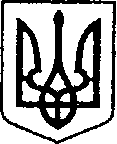                                                                УКРАЇНА                                     ЧЕРНІГІВСЬКА ОБЛАСТЬН І Ж И Н С Ь К А    М І С Ь К А    Р А Д А                                              34 сесія VIII скликання                                       Р І Ш Е Н Н Я                      Від 08 листопада  2023 р.              м. Ніжин                                   № 49-34/2023     Про продаж земельної ділянки  несільськогосподарського призначення           						   власнику об’єктів нерухомого    майна, розміщеного на цій ділянці                Відповідно до  статей 25, 26, 42, 59, 60  та 73 Закону України «Про місцеве самоврядування в Україні», Земельного кодексу України, Регламенту Ніжинської міської ради Чернігівської області, затвердженого рішенням Ніжинської міської ради Чернігівської області VIII скликання від 27 листопада 2020 року № 3-2/2020 (зі змінами), постанови Кабінету Міністрів України «Про експертну грошову оцінку земельних ділянок» від 11.10.2002р. № 1531, на виконання п.3 рішення Ніжинської міської ради від  20.06.2023р.  № 88-31/2023  «Про внесення в перелік земельних ділянок несільськогосподарського призначення, що підлягають продажу власникам об’єктів нерухомого майна, розміщеного на цих ділянках», міська рада вирішила:           1. Погодити експертну грошову оцінку земельної ділянки площею                    0,3512 га, кадастровий номер 7410400000:06:002:0020, за адресою: Чернігівська обл.,  м. Ніжин, Прилуцька, 79-Б, яка використовується  для розміщення нежитлової будівлі, яка є власністю  фізичної  особи  Дем’яненка Анатолія Івановича,  в сумі  241 871 грн. 00 коп. (двісті сорок одна тисяча вісімсот сімдесят одна гривня 00 копійок) відповідно до висновку оцінювача про вартість земельної ділянки, виконаного Товариством з обмеженою відповідальністю «Центр сучасної оцінки «Актив» від 30.09.2023р.            1.1.  Затвердити ціну продажу земельної ділянки площею 0,3512 га, кадастровий номер 7410400000:06:002:0020, за адресою: Чернігівська обл.,                      м. Ніжин, Прилуцька, 79-Б, яка використовується для розміщення нежитлової будівлі, яка є власністю  фізичної  особи  Дем’яненка Анатолія Івановича,  згідно договору купівлі-продажу об’єкта незавершеного будівництва від 23.12.2010р.               № 1869, номер запису про право власності/ довірчої власності: 41735821, на рівні експертної грошової оцінки земельної ділянки в сумі  241 871 грн. 00 коп. (двісті сорок одна тисяча вісімсот сімдесят одна гривня 00 копійок).          1.2.  Продати фізичній особі Дем’яненку Анатолію Івановичу,  земельну ділянку для розміщення та експлуатації основних, підсобних і допоміжних будівель та споруд підприємств переробної, машинобудівної та іншої промисловості,  площею 0,3512 га, кадастровий номер 7410400000:06:002:0020, за адресою: Чернігівська обл.,  м. Ніжин, вул. Прилуцька, 79-Б, яка використовується для розміщення нежитлової будівлі, яка є власністю  фізичної  особи Дем’яненка Анатолія Івановича, згідно договору купівлі-продажу об’єкта незавершеного будівництва від 23.12.2010р. № 1869, номер запису про право власності/ довірчої власності: 41735821, за   241 871 грн. 00 коп. (двісті сорок одна тисяча вісімсот сімдесят одна гривня 00 копійок).	Авансовий внесок в розмірі 121 313 грн. 56 коп. (сто двадцять одна тисяча триста тринадцять гривень 56 копійок)  зарахувати до ціни продажу земельної ділянки.                 Різниця між ціною продажу земельної ділянки та авансовим внеском у розмірі  120 557 грн. 44 коп. (сто двадцять тисяч п’ятсот п’ятдесят сім гривень 44 копійки) сплачується на рахунок бюджету Ніжинської міської територіальної громади до моменту підписання договору купівлі-продажу земельної ділянки.             1.3. Припинити договір оренди земельної ділянки від 27.12.2022р.,                                                                                                                                                                                                                                                                                                                                                                                                                                                                                                                                                                                                                                                                                                                                                                                                                                                                                                                                                                                                                                                                                                                                                                                                                                                                                                                                                                                                                                                                                                                                                                                                                                                                                                                                                                                                                                                                                                                                                                                                                                                                                                                                                                                                                                                                                                                                                                                                                                                                                                                                                                                                                                                                                                                                                                                                                                                                                                                                                                                                                                                                                                                                                                                                                                                                                                                                                                                                                                                                                                                                                                                                                                                                                                                                                                                                                                                                                                                                                                                                                                                                                                                                                                                                                                                                                                                                                                                                                                                                                                                                                                                                                                                                                                                                                                                                                                                                                                                                                                                                                                                                                                                                                                                                                                                                                                                                                                                                                                                                                                                                                                                                                                                                                                                                                                                                                                                                                                                                                                                                                                                                                                                                                                                                                                                                                                                                                                                                                                                                                                                                                                                                                                                                                                                                                                                                                                                                                                                                                                                                                                                                                                                                                                                                                                                                                                                                                                                                                                                                                                                                                                                                                                                                                                                                                                                                                                                                                                                                                                                                                                                                                                                                                                                                                                                                                                                                                                                                                                                                                                                          з  фізичною особою Дем’яненком Анатолієм Івановичем та внесений до Державного реєстру  речових прав на нерухоме  майно  06.03.2023 року,  номер запису про інше речове право: 49514621,  у зв’язку з поєднанням в одній особі власника земельної ділянки та орендаря з моменту підписання акту прийому передачі земельної ділянки.             2.  Начальнику Управління комунального майна та земельних відносин Ніжинської міської ради  Онокало  І.А. забезпечити оприлюднення даного рішення на офіційному сайті Ніжинської міської ради протягом п’яти робочих днів з дня його прийняття.                 3.  Організацію виконання даного рішення покласти на першого заступника міського голови з питань діяльності виконавчих органів ради                 Вовченка Ф.І. та  Управління комунального майна та земельних відносин Ніжинської міської ради.               4.   Контроль за виконанням даного рішення покласти на постійну комісію міської ради  з питань регулювання земельних відносин, архітектури, будівництва та охорони навколишнього середовища (голова комісії Глотко В.В.).      Міський голова                                                                   Олександр  КОДОЛА